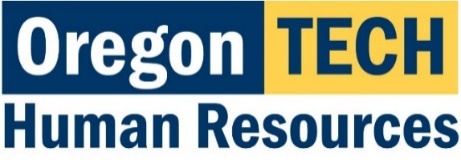 	Telecommuting AgreementBy signing below, I acknowledge I agree to the duties, obligations, and responsibilities outlined herein. The undersigned employee understands that this agreement can be revised, amended, or revoked at any time.EMPLOYEE INFORMATIONEMPLOYEE INFORMATIONEMPLOYEE INFORMATIONEMPLOYEE INFORMATIONEMPLOYEE INFORMATIONEMPLOYEE INFORMATIONEMPLOYEE INFORMATIONEMPLOYEE INFORMATIONName:ID#:Department:Job Title:Employee Type:ClassifiedClassifiedFacultyUnclassified AdminUnclassified AdminUnclassified AdminUnclassified AdminSupervisor Name:TELECOMMUTING CONDITIONSTELECOMMUTING CONDITIONSTELECOMMUTING CONDITIONSTELECOMMUTING CONDITIONSTELECOMMUTING CONDITIONSTELECOMMUTING CONDITIONSTELECOMMUTING CONDITIONSTELECOMMUTING CONDITIONSThe employee will work at (street address, city, zip code, phone):The employee will work at (street address, city, zip code, phone):The employee will work at (street address, city, zip code, phone):The employee will work at (street address, city, zip code, phone):The employee will work at (street address, city, zip code, phone):The employee will work at (street address, city, zip code, phone):The employee will work at (street address, city, zip code, phone):The employee will work at (street address, city, zip code, phone):The employee's usual designated work area will be (e.g., home office, living room, etc.): The employee's usual designated work area will be (e.g., home office, living room, etc.): The employee's usual designated work area will be (e.g., home office, living room, etc.): The employee's usual designated work area will be (e.g., home office, living room, etc.): The employee's usual designated work area will be (e.g., home office, living room, etc.): The employee's usual designated work area will be (e.g., home office, living room, etc.): The employee's usual designated work area will be (e.g., home office, living room, etc.): The employee's usual designated work area will be (e.g., home office, living room, etc.): The employee's normal telecommuting work schedule will be (days and hours):The employee's normal telecommuting work schedule will be (days and hours):The employee's normal telecommuting work schedule will be (days and hours):The employee's normal telecommuting work schedule will be (days and hours):The employee's normal telecommuting work schedule will be (days and hours):The employee's normal telecommuting work schedule will be (days and hours):The employee's normal telecommuting work schedule will be (days and hours):The employee's normal telecommuting work schedule will be (days and hours):The following are typical assignments to be worked on by the employee at the remote location. Specify any projects that have deadline/completion dates:The following are typical assignments to be worked on by the employee at the remote location. Specify any projects that have deadline/completion dates:The following are typical assignments to be worked on by the employee at the remote location. Specify any projects that have deadline/completion dates:The following are typical assignments to be worked on by the employee at the remote location. Specify any projects that have deadline/completion dates:The following are typical assignments to be worked on by the employee at the remote location. Specify any projects that have deadline/completion dates:The following are typical assignments to be worked on by the employee at the remote location. Specify any projects that have deadline/completion dates:The following are typical assignments to be worked on by the employee at the remote location. Specify any projects that have deadline/completion dates:The following are typical assignments to be worked on by the employee at the remote location. Specify any projects that have deadline/completion dates:Regular communication ("check-ins") between employee and supervisor will occur as follows:Regular communication ("check-ins") between employee and supervisor will occur as follows:Regular communication ("check-ins") between employee and supervisor will occur as follows:Regular communication ("check-ins") between employee and supervisor will occur as follows:Regular communication ("check-ins") between employee and supervisor will occur as follows:Regular communication ("check-ins") between employee and supervisor will occur as follows:Regular communication ("check-ins") between employee and supervisor will occur as follows:Regular communication ("check-ins") between employee and supervisor will occur as follows:DailyEvery other daySet days (specify):DailyEvery other daySet days (specify):DailyEvery other daySet days (specify):DailyEvery other daySet days (specify):DailyEvery other daySet days (specify):WeeklyOther: (Specify below)WeeklyOther: (Specify below)WeeklyOther: (Specify below)DailyEvery other daySet days (specify):DailyEvery other daySet days (specify):DailyEvery other daySet days (specify):DailyEvery other daySet days (specify):DailyEvery other daySet days (specify):Additional conditions agreed upon by the telecommuting employee and the supervisor are as follows:Additional conditions agreed upon by the telecommuting employee and the supervisor are as follows:Additional conditions agreed upon by the telecommuting employee and the supervisor are as follows:Additional conditions agreed upon by the telecommuting employee and the supervisor are as follows:Additional conditions agreed upon by the telecommuting employee and the supervisor are as follows:Additional conditions agreed upon by the telecommuting employee and the supervisor are as follows:Additional conditions agreed upon by the telecommuting employee and the supervisor are as follows:Additional conditions agreed upon by the telecommuting employee and the supervisor are as follows:Planned duration or expiration of Telecommuting Agreement:Planned duration or expiration of Telecommuting Agreement:Planned duration or expiration of Telecommuting Agreement:Planned duration or expiration of Telecommuting Agreement:Planned duration or expiration of Telecommuting Agreement:Planned duration or expiration of Telecommuting Agreement:Planned duration or expiration of Telecommuting Agreement:Planned duration or expiration of Telecommuting Agreement:EQUIPMENT INFORMATIONEQUIPMENT INFORMATIONEQUIPMENT INFORMATIONEQUIPMENT INFORMATIONEQUIPMENT INFORMATIONEQUIPMENT INFORMATIONEQUIPMENT INFORMATIONEQUIPMENT INFORMATIONThe following Oregon Tech owned equipment will be used by the employee in the remote work location and will be returned to Oregon Tech when directed or at the expiration of this agreement:The following Oregon Tech owned equipment will be used by the employee in the remote work location and will be returned to Oregon Tech when directed or at the expiration of this agreement:The following Oregon Tech owned equipment will be used by the employee in the remote work location and will be returned to Oregon Tech when directed or at the expiration of this agreement:The following Oregon Tech owned equipment will be used by the employee in the remote work location and will be returned to Oregon Tech when directed or at the expiration of this agreement:The following Oregon Tech owned equipment will be used by the employee in the remote work location and will be returned to Oregon Tech when directed or at the expiration of this agreement:The following Oregon Tech owned equipment will be used by the employee in the remote work location and will be returned to Oregon Tech when directed or at the expiration of this agreement:The following Oregon Tech owned equipment will be used by the employee in the remote work location and will be returned to Oregon Tech when directed or at the expiration of this agreement:The following Oregon Tech owned equipment will be used by the employee in the remote work location and will be returned to Oregon Tech when directed or at the expiration of this agreement:Laptop Computer Desktop ComputerTabletMonitorPrinter Laptop Computer Desktop ComputerTabletMonitorPrinter Cellular PhoneMobile HotspotMouseKeyboardScannerCellular PhoneMobile HotspotMouseKeyboardScannerCellular PhoneMobile HotspotMouseKeyboardScannerOther: (Specify below) Other: (Specify below) Other: (Specify below) Laptop Computer Desktop ComputerTabletMonitorPrinter Laptop Computer Desktop ComputerTabletMonitorPrinter Cellular PhoneMobile HotspotMouseKeyboardScannerCellular PhoneMobile HotspotMouseKeyboardScannerCellular PhoneMobile HotspotMouseKeyboardScannerRequest: Employee SignatureDateApproval: Supervisor SignatureDateReview: Dean/VP/Provost SignatureDate